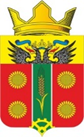 АДМИНИСТРАЦИЯ ИСТОМИНСКОГО СЕЛЬСКОГО ПОСЕЛЕНИЯАКСАЙСКОГО РАЙОНА РОСТОВСКОЙ ОБЛАСТИРАСПОРЯЖЕНИЕ30.12.2019                                   х. Островского                                            № 223Об утверждении плана реализациимуниципальной программы Истоминского сельского поселения «Молодёжь» на 2020 год. В соответствии с постановлением Администрации Истоминского сельского поселения от 01.08.2018 № 166 «Об утверждении Порядка разработки, реализации и оценки эффективности муниципальных программ Истоминского сельского поселения», постановлением Администрации Истоминского сельского поселения от 22.10.2018 № 233 «Об утверждении Перечня муниципальных программ Истоминского сельского поселения»,- 1. Утвердить план реализации муниципальной программы «Молодежь» Истоминского сельского поселения на 2020 год, согласно приложению.2. Разместить распоряжение на официальном сайте Администрации Истоминского сельского поселения.3. Контроль за выполнением настоящего распоряжения возложить на заместителя главы Администрации Истоминского сельского поселения Кудовба Д.А.Глава АдминистрацииИстоминского сельского поселения 		                               О.А. КалининаРаспоряжение вноситЗаместитель главы АдминистрацииИстоминского сельского поселени Приложение к Распоряжению Администрации Истоминского сельского поселенияот 30.12.2019 года № 223План реализации муниципальной программы Истоминского сельского поселения «Молодёжь» на 2020 годГлава Администрации Истоминского сельского поселения       										О.А. КалининаСтатусНаименование программы, подпрограммы, основных мероприятийОтветственный исполнитель, соисполнитель, участник программыСрок реализацииОжидаемый результатОбъем ресурсного обеспечения(тыс. руб.)Объем ресурсного обеспечения(тыс. руб.)Объем ресурсного обеспечения(тыс. руб.)СтатусНаименование программы, подпрограммы, основных мероприятийОтветственный исполнитель, соисполнитель, участник программыСрок реализацииОжидаемый результатВсегоОбластной бюджетМестный бюджетИтого по муниципальной программе «Молодёжь»Администрация Истоминского сельского поселения31.12.2020 годХ0,00,0Подпрограмма 1  «Поддержка молодежных инициатив»Администрация Истоминского сельского поселения31.12.2020 годХ0,00,0Основное мероприятие1.1Обеспечение проведения мероприятий по вовлечению молодежи в социальную практику, поддержке молодежных инициативАдминистрация Истоминского сельского поселения31.12.2020 годХ0,00,0Подпрограмма 2Формирование патриотизма в молодежной средеАдминистрация Истоминского сельского поселения31.12.2020 годХ0,00,0Основное мероприятие 2.1. Обеспечение проведения мероприятий по содействию гражданско-патриотическому воспитанию молодых людейАдминистрация Истоминского сельского поселения31.12.2020 годХ0,00,0